AGENDA FOR THE LOUISIANA USED MOTOR VEHICLE COMMISSION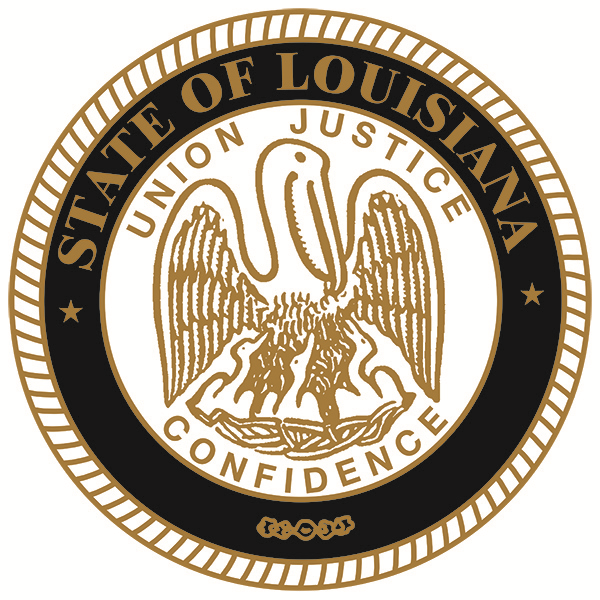 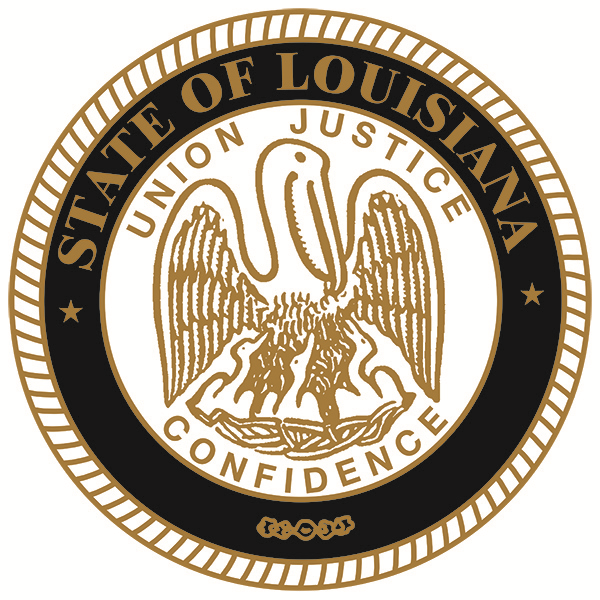 REGULAR MEETING DATE:		October 17, 2016 TIME:		9:30 a.m.PLACE:	Louisiana Used Motor Vehicle Commission 		3132 Valley Creek Drive 		Baton Rouge, LA 70808CALL TO ORDERPLEDGE OF ALLEGIANCE ROLL CALL PUBLIC COMMENTS ADOPTION AND APPROVAL OF MINUTES – July 2016ITEMS FOR DISCUSSION AND ACTIONReview of Financial Report Review of Legislative Audit Report (F/Y July 01, 2015 – June 30, 2016)Mr. John McKowen, CPAReview of Financial Report – September 2016Ratification of Imposed Penalties  Case #2016-105 Expert Auto Sales & Service, LLC – (13503 Florida Blvd., Baton Rouge, LA 70819)  UD.239518Case #2016-421 Maximus Motorcars – (4438 Pontchartrain Drive, Slidell, LA 70458)  UD.244673Case #2016-444 Nuba Sales – (9499 Highway 182, Opelousas, LA 70570)  UD.239260Ratification of Revocations1.	Guerrero’s Auto Sales – (306 Pecan Grove Road, Scott, LA 70583) UD.2444252.	Country Equipment & Salvage Co. – (1352 Highway 29 East, Bunkie, LA 71322)  AD.404763.  	Bayou Scrap and Recycling, LLC – (603 Front Street, Winnfield, LA 71483) AD.406284.	Tony’s Auto Sales – (2935 Cameron Street, Lafayette, LA 70506)  UD.4249505. 	Auto Max of Alexandria, Inc. – (104 Bolton Avenue, Alexandria, LA 71301)  UD.2392936. 	Delta Auto Wholesalers – (2415 Tyler Street, Kenner, LA 70062) UD.2394277.	Havens P.O.V. – (7822 Highway 190 West, Merryville, LA 70653)  UD.2405538. 	Derrin’s Auto Wholesale, LLC – (78011 Highway 25, Folsom, LA 70437)  UD.2431849.	George’s Junk Cars – (3501 Highway 165 South, Monroe, LA 71202)  AD.4050010.	Elite Auto Sales, LLC – (3011 East Highway 90, New Iberia, LA 70560) UD.24434511. 	Royal Auto Sales, Inc. – (315 Macon Road, #B, Lafayette, LA 70506)  UD.24234412.    Southwest Auto Sales and Salvage, Inc. – (868 South Cooley Road, Dequincy, LA 70633  UD.243801 and AD.04077613. 	Murph’s Auto Sales – (120207 Mammoth Avenue, Baton Rouge, LA 70814)  UD.240319VIII. 	EXECUTIVE DIRECTOR’S REPORTReview of  Compliance Investigation and Complaint TotalsIX.	ITEMS FOR NEXT AGENDA – November 21, 2016X.	ADJOURNMENT*Agenda shall be provided to all Commissioners and all employees and contractors of the Commission.Posted by____________________________________ Date: __________________ Time: __________